Translation of item 12310 by Angelica S Ramos 07/06/2021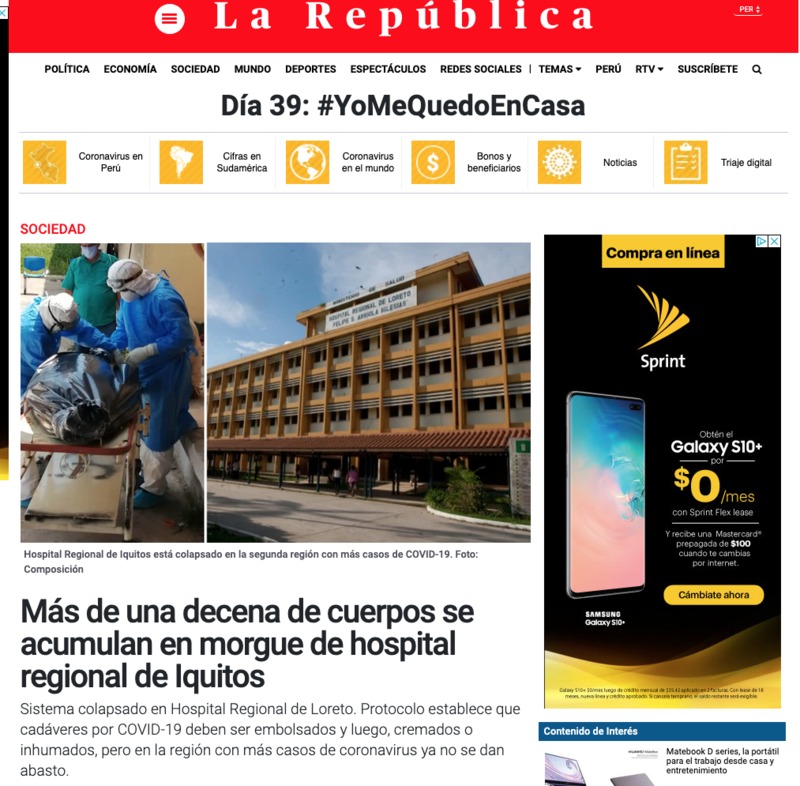 The Republic Day 39: #IWillStayAtHome MORE THAN ONE DOZEN BODIES ARE COMULATED IN HOSPITAL MORGUE IN IQUITOS Collapsed system in Loreto Regional Hospital. Protocol states that deaths cause by COVID-19 must be embalmed and then cremated or inhumed, but in the region with more cases of coronavirus they are no longer supplied